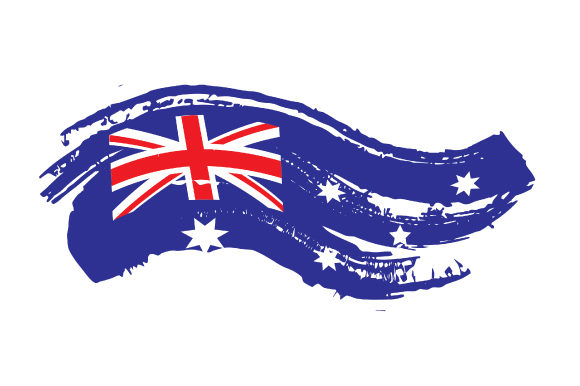 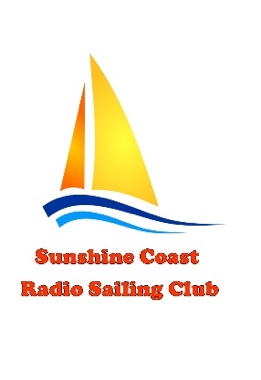 THE BRIGHTWATER HOTELAUSTRALIA DAYREGATTASunday 26 January 2020Full race program for IOMs and RC LasersAll races are handicap races.FREE ENTRY$500 cash equivalent in prizes       Sponsors	      Stone and Wood Brewery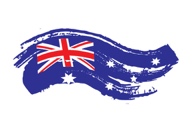       Jansz Wines      Brightwater HotelGo to   https://www.scrsc.org.au   to nominate.Sunshine Coast Radio Sailing Club